КалькуляторПрактическая работа по информатике1, Методические рекомендации законспектировать в рабочей тетради.2. Выполнить практические задания, используя приложение «Калькулятор».  Обязательно применять  специальные возможности  («преобразование единиц»,  «вычисление даты»,  «статистика», кнопки «памяти»).  3. Практическую часть, оформить в любом текстовом редакторе. На странице обязательно  должны быть указаны: тема, номер задания, условие задания, ответ. Методические  рекомендации.Для запуска калькулятора нужно нажать кнопку Пуск, выбрать команды Программы и Стандартные, а затем выбрать Калькулятор.Калькулятор – это простая, но полезная программа, которую вы можете использовать так же, как карманный калькулятор. Он имеет два режима работы: обычный, предназначенный для простейших вычислений, и инженерный, который обеспечивает доступ ко многим математическим (в том числе и статистическим) функциям. Обычный калькулятор выполняет четыре арифметических действия, а также вычисление процентов, квадратного корня и обратной величины. Инженерный калькулятор может также вычислять тригонометрические и логические функции, а также переводить числа и углы в разные системы счисления и выполнять другие операции. Для переключения между обычным и инженерным режимами Калькулятора используется меню Вид.Работа с памятью. Чтобы занести число в память, нужно нажать кнопку MS. После сохранения числа над кнопками памяти на панели калькулятора появляется индикатор M. Каждое новое число, занесенное в память, заменяет предыдущее. Чтобы вызвать число из памяти, нужно нажать кнопку MR. Чтобы очистить память, нужно нажать кнопку MC. Чтобы сложить отображаемое число с числом, хранящимся в памяти, нажимают кнопку M+. Чтобы вызвать результат – кнопку MR.Практические заданияЗадание 1.Выполните преобразование различных единиц измерения6А)  867646 минут  = ? днейБ) 25768 дюймов = ? метровВ) 47566литров = ? кубических футовГ) 98 км/ч = ? м/сД)  23 кг = ? КаратЗадание 2.Определите количество дней, прошедших с  12.02.1998г. по 01.01.2020г.Задание 3Алена с нетерпением ожидает приезда бабушки, каждое утро вычеркивая на настенном календаре прошедшие дни ожидания. Утром 16-го июня 2013 год, пересчитав оставшееся до бабушкиного приезда время, Алена сказала маме, что бабушка приедет через 1 месяц и 13 дней. Когда приедет бабушка?Задача 4. . Вычислить    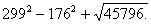 Задача 5. Вычислить     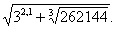 